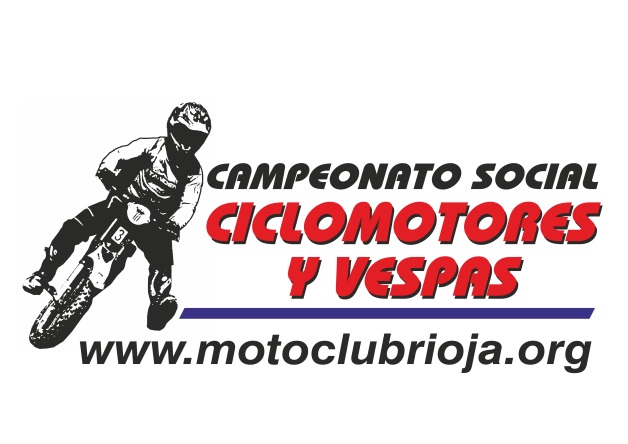 CAMPEONATO SOCIAL  OPEN MOTO CLUB RIOJA DE CICLOMOTORES  2012 – MARCHAS SERIESDORSALNONBREMOTO CLUBCORVOCORVOCORVOCORVOCORVOCORVOVILLALOBVILLA LOBVILLALOBVILLALOBCORVOCORVOCORVOCORVOTOTALEQUIPOLOCALIDADMOTO70AITOR HERRERAM.C. RIOJA00002525252525252525200BRUTUS TEAMVIZKAIAGAS GAS41ALVARO CARCEDOM.C.RIOJA2525000000000050TEAM BURGATTIBURGOSBETA90FAUSTO MOTAESKEGUI0025250000000050MM.RACINGBURGOSRIEJU34RUBEN MANRRIQUE M.C.RIOJA0000000000222244TERUELDERBI